TERMO DE COMPROMISSO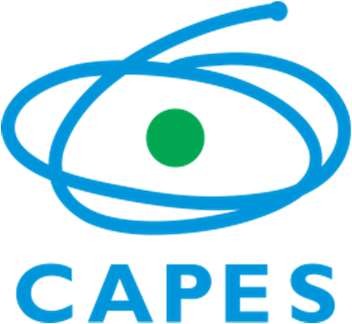 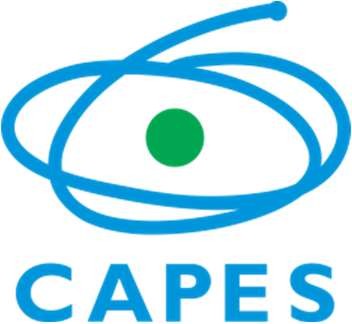 Mestrado ProfissionalDeclaro,		para			os			devidos		fins,				que eu,													, nacionalidade,	profissão,	endereço,	CPF,	aluno(a)	devidamente	matriculado(a)	no	Curso/Áreasob	o	número	de	matrícula 	,	em	nível	de	Mestrado,	da Universidade/Fundação/Instituto/Associação/Escola/Faculdade 				 	, tenho ciência das obrigações inerentes à qualidade de bolsista CAPES, e nesse sentido, COMPROMETO-ME a respeitar as seguintes cláusulas:– comprovar desempenho acadêmico satisfatório, consoante as normas definidas pela entidade promotora do curso;– não possuir qualquer relação de trabalho com a promotora do programa de pós-graduação;– não acumular a percepção da bolsa com qualquer modalidade de auxílio ou bolsa de outro programa da CAPES, de outra agência de fomento pública, nacional ou internacional, ou empresa pública ou privada, excetuando-se:“I. conforme estabelecido pela PORTARIA CONJUNTA Nº 2, DE 22 DE JULHO DE 2014, os bolsistas CAPES, matriculados em Programas de Pós-graduação no país, poderão receber bolsa da Universidade Aberta do Brasil – UAB, quando atuarem como tutores. Em relação aos demais agentes da UAB, não será permitido o acúmulo dessas bolsas.”– ser classificado no processo seletivo especialmente instaurado pela promotora do curso;– atender ao disposto pela Portaria Ministerial MEC nº 289/2011, com ênfase ao art. 2º da Portaria MEC 289/2011, a saber:“Art. 2º Os professores beneficiados com a Bolsa de Formação Continuada de que trata esta Portaria, assinarão com a CAPES Termo de Compromisso assegurando continuar atuando, por um período não inferior a cinco anos após a diplomação, como Professor da Rede Pública, desenvolvendo além das atividades docentes, outros trabalhos em temas de interesse público visando a melhoria da qualidade da Educação Básica nas escolas públicas a que estiverem vinculados. ”– atender ao disposto pelo parágrafo único, inciso III, da Portaria CAPES nº 61/2017, a saber:“III - firmar termo de compromisso colocando-se sob disponibilidade para integrar banco de currículos com a finalidade de atuação na função de tutor no âmbito do Sistema UAB, após o término de seu curso, por igual período ao de vigência de sua bolsa.”A inobservância dos requisitos citados acima, e/ou se praticada qualquer fraude pelo(a) bolsista, implicará(ão) no cancelamento da bolsa, com a restituição integral e imediata dos recursos, de acordo com osíndices previstos em lei competente, acarretando ainda, a impossibilidade de receber benefícios por parte da CAPES, pelo período de cinco anos, contados do conhecimento do fato.TERMO DE COMPROMISSO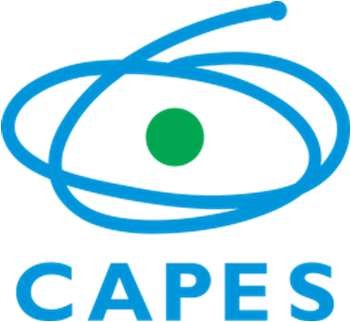 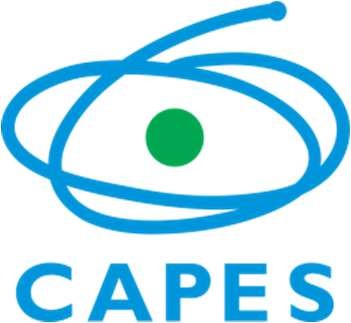 Mestrado ProfissionalCopie de seu próprio punho, no espaço abaixo, o seguinte texto:“Declaro, sob as penas previstas na Lei, que me encontro em efetivo exercício da docência de Matemática em Escola Pública do Ensino Básico e assumo formalmente o compromisso de continuar atuando como Professor da Rede Pública por um período não inferior a cinco anos após a diplomação.”Assinatura do Bolsista